Map your activities to the Challenge AreasAREAActivityOutdoor Challenge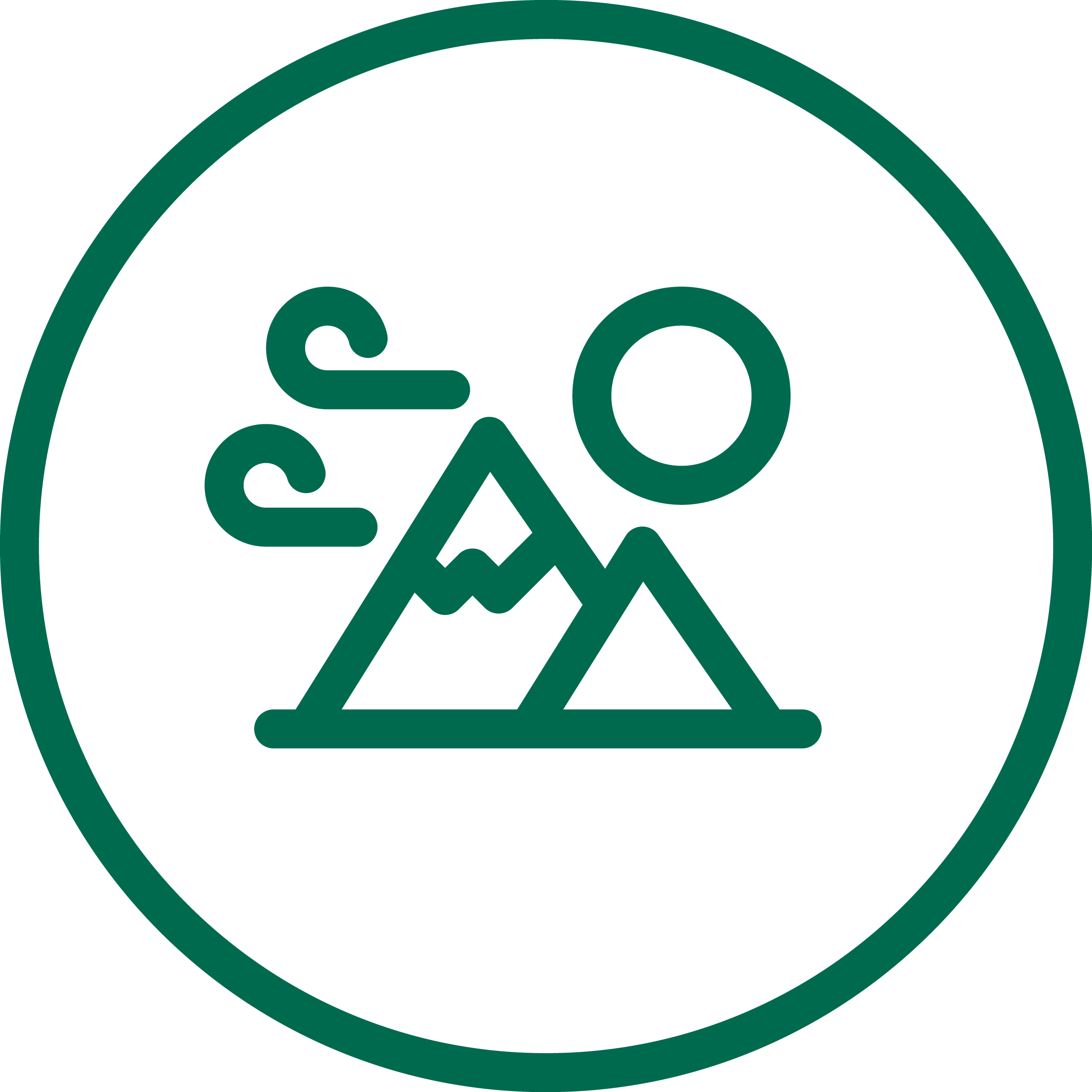 Creative Challenge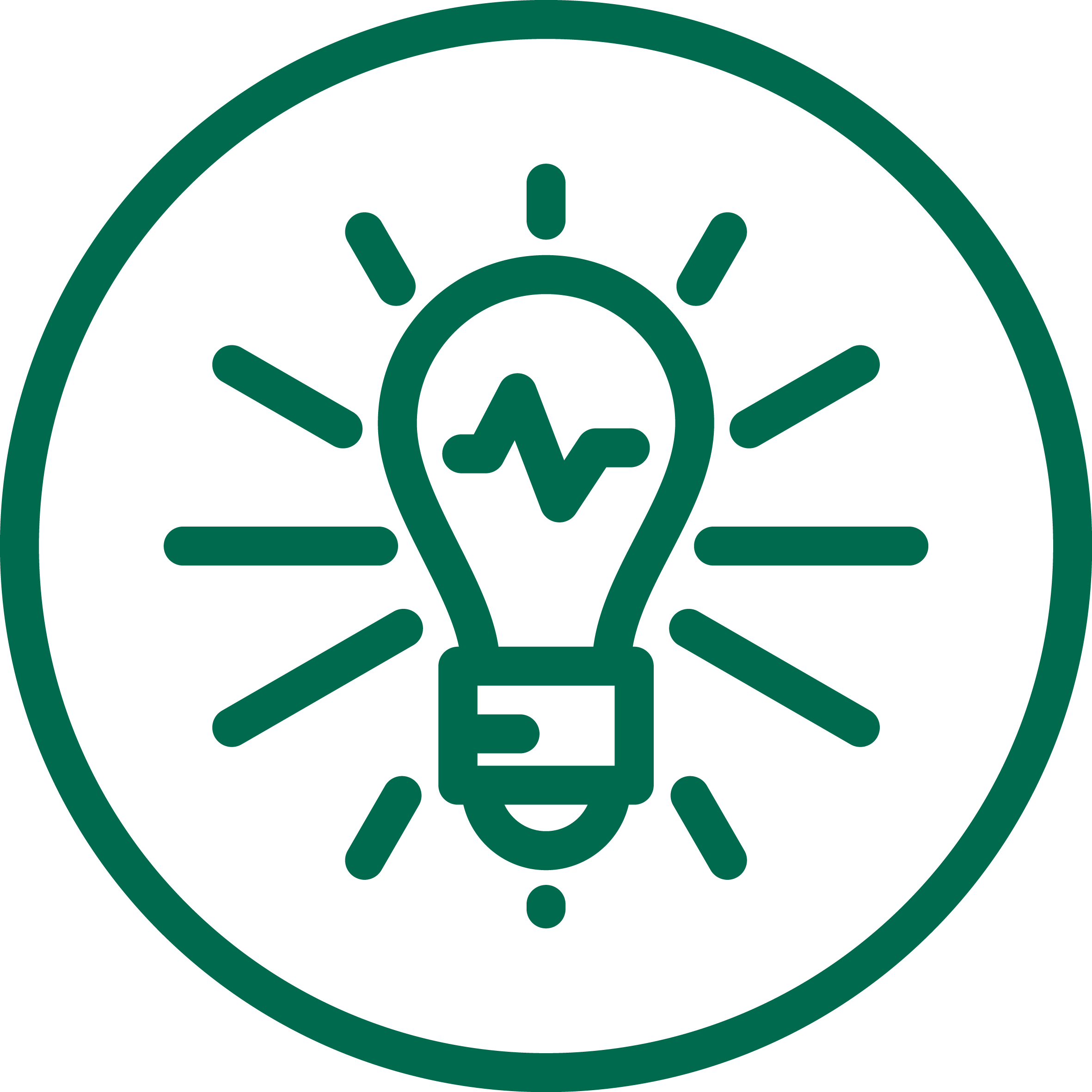 Personal Growth Challenge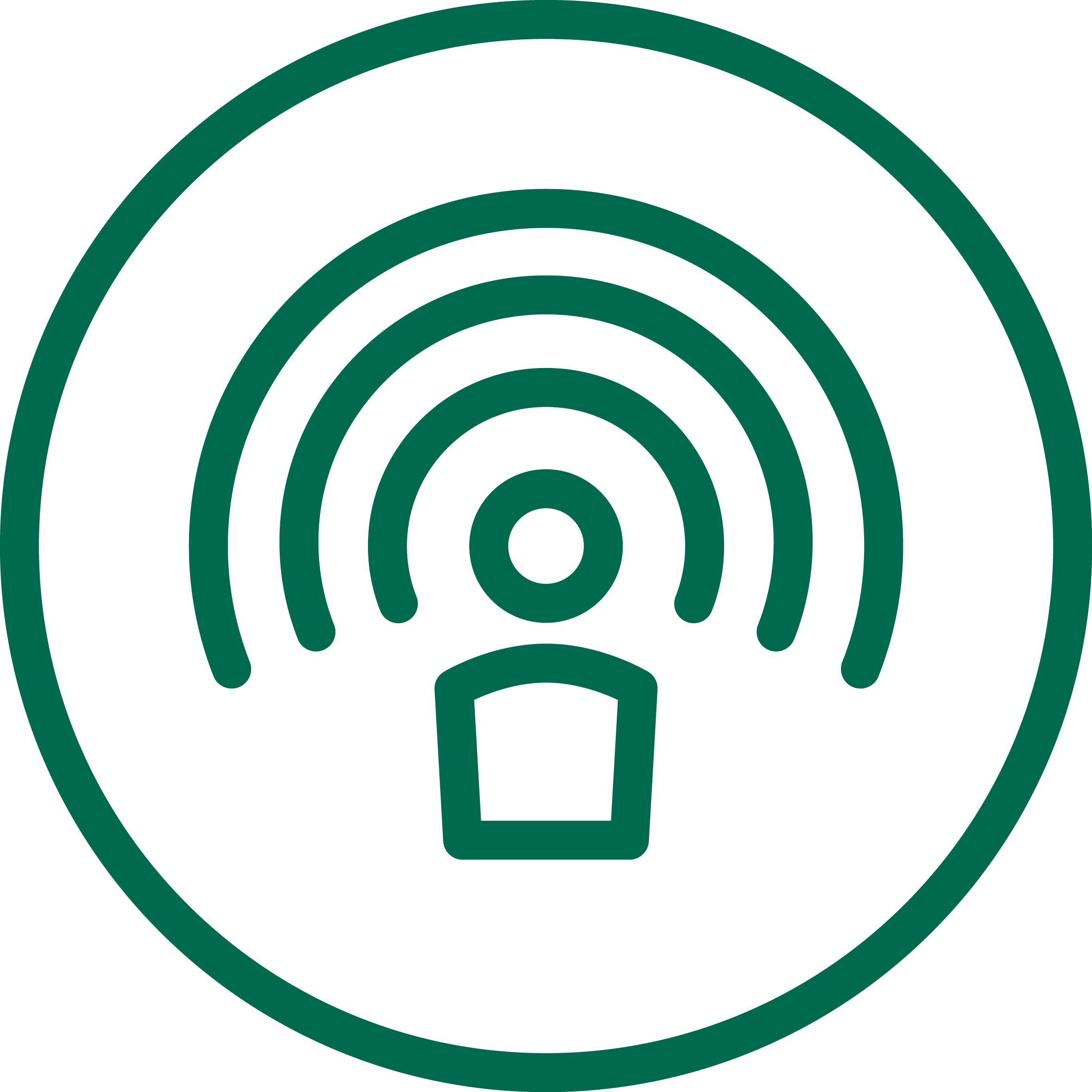 Community Challenge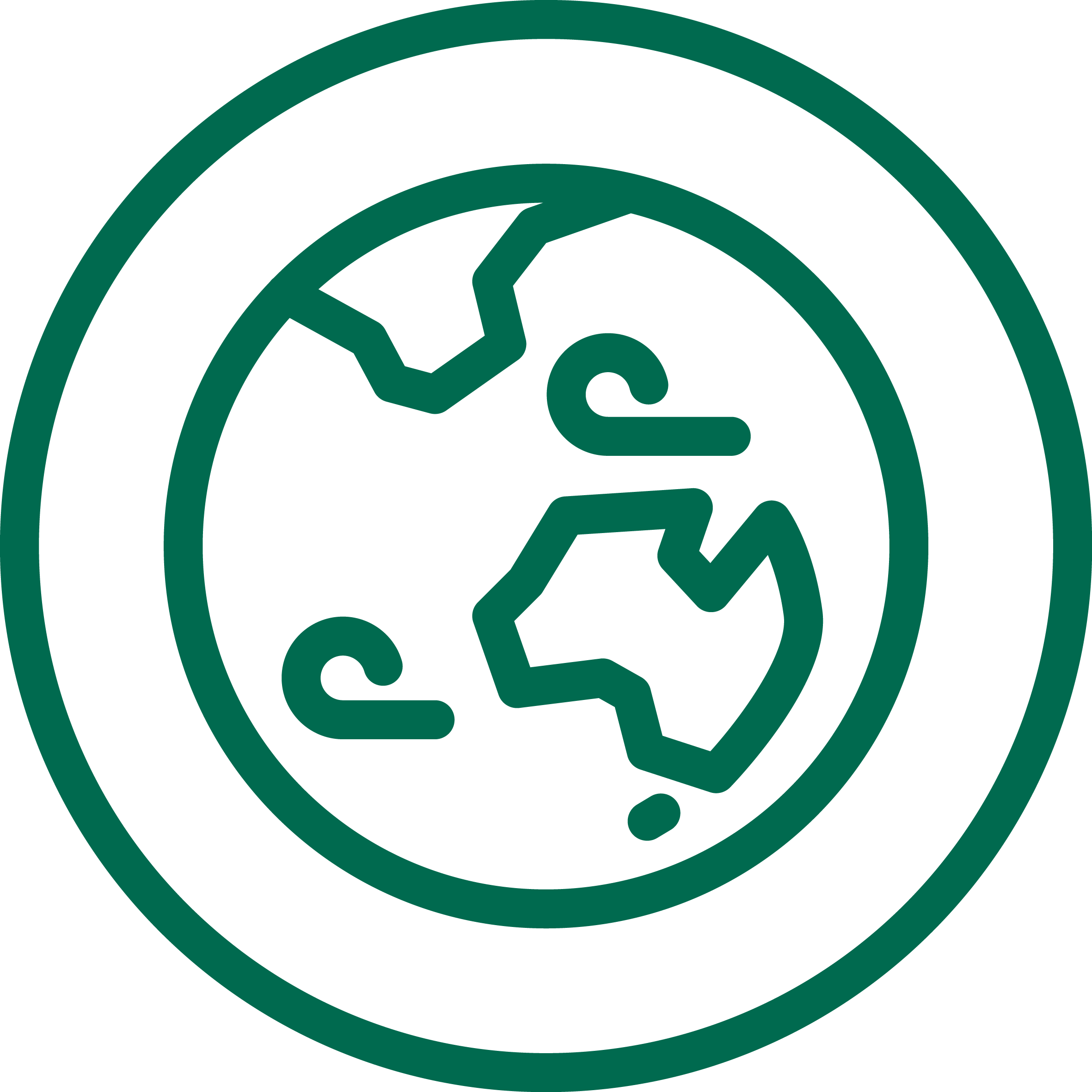 